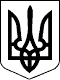 55 СЕСІЯ ЩАСЛИВЦЕВСЬКОЇ СІЛЬСЬКОЇ РАДИ7 СКЛИКАННЯРІШЕННЯ22.12.2017 р.                                          №850с. ЩасливцевеПро відмову у впорядкуванні адреси об’єкту нерухомого майна в с. Щасливцеве.Розглянувши заяву гр.. *** щодо впорядкування адреси земельної ділянки що є його власністю, враховуючі що в текст заяви містить протиріччя, а саме, не визначено до якої саме адреси необхідно привести адресу земельної ділянки, та пакет документів до заяви не містить повного технічного паспорту та правових документів на житловий будинок що розташовано на земельній ділянці що унеможливлює прийняття зваженого законного рішення, керуючись приписами Закону України "Про звернення громадян", ст. 26 Закону України "Про місцеве самоврядування в Україні", сесія Щасливцевської сільської ради ВИРІШИЛА:1. Відмовити гр. *** (реєстраційний номер облікової картки платника податків – ***) у впорядкуванні адреси земельної ділянки з кадастровим номером 6522186500:21:002:0006, що належить йому на праві приватної власності відповідно до державного акту на право власності на земельну ділянку (бланк *** №***) в зв’язку з протиріччями в тексті заяви та ненаданням повного пакету документів.2. Рекомендувати особі зазначеній у п. 1 цього рішення повторно звернутися до сільської ради з відповідною заявою, якою визначитися щодо об’єкту нерухомості, адресу якого необхідно впорядкувати, додавши до неї необхідні документи.3. Контроль за виконанням даного рішення покласти на Постійну комісію Щасливцевської сільської ради з питань регулювання земельних відносин та охорони навколишнього середовища.Сільський голова                                                            В.О. Плохушко